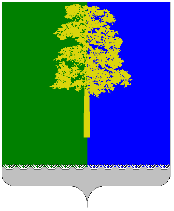 Муниципальное образование Кондинский районХанты-Мансийского автономного округа - ЮгрыАДМИНИСТРАЦИЯ КОНДИНСКОГО РАЙОНАУПРАВЛЕНИЕ  ОБРАЗОВАНИЯПРИКАЗ  от 31 января 2023 года                                                                                                 №43пгт. МеждуреченскийОб утверждении плана контрольных мероприятий управления образования на 2023 год	В соответствии с постановлениями администрации Кондинского района от 21 сентября 2015 года № 1162 «О порядке осуществления контроля за деятельностью муниципальных учреждений Кондинского района» (с изменениями), приказом Комитета по финансам и налоговой политике от 26 декабря 2017 года №78 «Об утверждении Правил осуществления ведомственного контроля главными распорядителями бюджетных средств в сфере закупок для обеспечения муниципальных нужд», приказом управления образования администрации Кондинского района от 17.07.2020 №353 «Об утверждении Порядка проведения  проверок деятельности образовательных организаций Кондинского района, подведомственных управлению образования администрации Кондинского района»,  приказываю:Утвердить план контрольных мероприятий управления образования администрации Кондинского района на 2023 год  (приложение).Начальникам отделов, специалистам управления образования администрации Кондинского района обеспечить выполнение приказа в части касающейся.Начальнику отдела организационно – правового обеспечения (Н.М. Иконникова) в срок до 31.01.2023 направить настоящий приказ в подведомственные образовательные организации.Контроль  исполнения приказа оставляю за собой.  Начальник управления образования                                                   Н.И. СусловаПриложение к приказу управления образования администрации  Кондинского района     от 31  января 2023 года № 43План проведения контрольных мероприятий управления образования администрации Кондинского района на 2023 год№ п/пНаименование образовательного учрежденияПочтовый адресСроки проверкиЦель проведения  проверки (тема проверки), контрольного мероприятияФорма, вид  проверки/мероприятияДолжностное(ые) лицо(а), которому(ым) назначено проведение проверки Финансовая деятельностьФинансовая деятельностьФинансовая деятельностьФинансовая деятельностьФинансовая деятельностьФинансовая деятельностьФинансовая деятельность1234561Муниципальное казенное дошкольное образовательное учреждение детский сад «Красная шапочка 2»628235, ХМАО – Югра, Кондинский район,п. Половинка,ул. Комсомольская, 2февральПравильность формирования и начисления фонда оплаты труда работников учреждения, период 2022 год.Документарная проверка. Не выездная.Специалисты отдела учета и отчетности2Муниципальное казенное дошкольное образовательное учреждение детский сад «Сказка» п.Леуши628212, ХМАО – Югра, Кондинский район,с. Леуши, ул. Карбышева, 8мартПравильность формирования и начисления фонда оплаты труда работников учреждения, период 2022 год.Документарная проверка. Не выездная.Специалисты отдела учета и отчетности3Муниципальное автономноедошкольное образовательноеучреждение детский садкомбинированного вида«Родничок»628200, ХМАО – Югра, Кондинский район,пгт. Междуреченский,ул. Центральная, 19бапрельПравильность формирования и начисления фонда оплаты труда работников учреждения, период 2022 год.Документарная проверка. Не выездная.Специалисты отдела учета и отчетности4Общеобразовательные учреждения (СОШ)628218, ХМАО – Югра, Кондинский район,с. Алтай, ул. Школьная, д.10628217, ХМАО – Югра, Кондинский район,с. Болчары, ул. Колхозная, 1628210, ХМАО – Югра, Кондинский район,п. Кондинское, ул. Советская, 16628205, ХМАО – Югра, Кондинский район,п. Куминский,ул. П. Морозова, 7628212, ХМАО – Югра, Кондинский район,с. Леуши, ул. Волгоградская, 55628220, ХМАО – Югра, Кондинский район,п. Луговой, ул. Пушкина, 8628200, ХМАО – Югра, Кондинский район,пгт. Междуреченский, ул. Сибирская, 53628206, ХМАО – Югра, Кондинский район,п. Мортка, ул. Г.М. Борисова, 5628231, ХМАО – Югра, Кондинский район,п. Мулымья, ул. Лесная, 6А628235, ХМАО – Югра, Кондинский район,п. Половинка,ул. Комсомольская, 12628236, ХМАО – Югра, Кондинский район,д. Ушья, ул. Юбилейная, 9628233, ХМАО – Югра, Кондинский район,с. Чантырья, ул. Шаимская, 11628230, ХМАО – Югра, Кондинский район,д. Шугур,ул. Школьная, 8628215, ХМАО – Югра, Кондинский район, д.Юмас, ул. Полевая, 16а628213, ХМАО – Югра, Кондинский район,п. Ягодный, ул. Центральная, 27В течение 2023 года по отдельному графикуПроверка правильности начисления выплат ежемесячного денежного вознаграждения за классное руководство педагогическим работникам муниципальных общеобразовательных организаций из федерального бюджета, период 2022 год.Документарная проверкаСпециалисты отдела учета и отчетностиПовышение качества образованияПовышение качества образованияПовышение качества образованияПовышение качества образованияПовышение качества образованияПовышение качества образованияПовышение качества образования1.МКОУ Леушинская СОШ628212, ХМАО – Югра, Кондинский район,с. Леуши, ул. Волгоградская, 55Апрель 2023«Деятельность администрации, направленная на организацию текущего контроля успеваемости и промежуточной аттестации обучающихся, на обеспечение функционирования внутренней системы качества образования»Тематическая выезднаяН.М. Иконникова, начальник отдела организационно – правового обеспечения2.МКОУ Морткинская СОШ628206, ХМАО – Югра, Кондинский район,п. Мортка, ул. Г.М. Борисова, 5Март 2023«Деятельность администрации, направленная на организацию текущего контроля успеваемости и промежуточной аттестации обучающихся, на обеспечение функционирования внутренней системы качества образования»Тематическая выезднаяН.М. Иконникова, начальник отдела организационно – правового обеспечения3.МКОУ Юмасинская СОШ628215, ХМАО – Югра, Кондинский район, д.Юмас, ул. Полевая, 16аМай 2023«Деятельность администрации, направленная на организацию текущего контроля успеваемости и промежуточной аттестации обучающихся, на обеспечение функционирования внутренней системы качества образования»Тематическая выезднаяН.М. Иконникова, начальник отдела организационно – правового обеспечения4.МКОУ Половинкинская СОШ628235, ХМАО – Югра, Кондинский район,п. Половинка,ул. Комсомольская, 12Март 2023«Деятельность администрации, направленная на организацию текущего контроля успеваемости и промежуточной аттестации обучающихся, на обеспечение функционирования внутренней системы качества образования»Тематическая выезднаяН.М. Иконникова, начальник отдела организационно – правового обеспеченияВыполнение и регулирование воспитательной деятельностиВыполнение и регулирование воспитательной деятельностиВыполнение и регулирование воспитательной деятельностиВыполнение и регулирование воспитательной деятельностиВыполнение и регулирование воспитательной деятельностиВыполнение и регулирование воспитательной деятельностиВыполнение и регулирование воспитательной деятельности1.МКОУ Ягодинская СОШ628213, ХМАО – Югра, Кондинский район,п. Ягодный, ул. Центральная, 27Апрель 2023Деятельность администрации, направленная на организацию текущего контроля воспитательной деятельности, работы службы медиацииТематическая выезднаяА.А. Пастушенко, начальник отдела дополнительного образования и технологий воспитанияОценка качества реализации дополнительных общеобразовательных общеразвивающих программОценка качества реализации дополнительных общеобразовательных общеразвивающих программОценка качества реализации дополнительных общеобразовательных общеразвивающих программОценка качества реализации дополнительных общеобразовательных общеразвивающих программОценка качества реализации дополнительных общеобразовательных общеразвивающих программОценка качества реализации дополнительных общеобразовательных общеразвивающих программОценка качества реализации дополнительных общеобразовательных общеразвивающих программ1.МБУ ДО «КУЦ»628210, Ханты-Мансийский Автономный округ - Югра, Кондинский район, поселок городского типа Кондинское, Совхозная ул., д.20Март 2023Деятельность администрации, в рамках реализации дополнительных общеобразовательных общеразвивающих программТематическая выезднаяА.А. Пастушенко, начальник отдела дополнительного образования и технологий воспитанияКонтроль соблюдения условий реализации адаптированных образовательных программКонтроль соблюдения условий реализации адаптированных образовательных программКонтроль соблюдения условий реализации адаптированных образовательных программКонтроль соблюдения условий реализации адаптированных образовательных программКонтроль соблюдения условий реализации адаптированных образовательных программКонтроль соблюдения условий реализации адаптированных образовательных программКонтроль соблюдения условий реализации адаптированных образовательных программ1.Муниципальное казенное дошкольное образовательное учреждение детский сад «Сказка»628212, с. Леуши, ул. Карбышева д.8;п. Лиственичный ул. Центральная д.7Кондинский район, Ханты-Мансийский автономный округ – Юграмай 2023Соблюдение условий реализации адаптированных образовательных программ,  обеспечение условий доступности объектов для обучающихся с ОВЗ и детей-инвалидов.Тематическая выезднаяИ.Г. Айнетдинова, начальник отдела по общему и дошкольному образованию, А.А. Плехова, специалист-эксперт отдела по общему и дошкольному образованию2.Муниципальное казенное дошкольное образовательное учреждение детский сад «Рябинка»628205, пгт. Куминский, ул. Школьная, дом 7Кондинский район, Ханты-Мансийский автономный округ – Юграоктябрь 2023Соблюдение условий реализации адаптированных образовательных программ,  обеспечение условий доступности объектов для обучающихся с ОВЗ и детей-инвалидов.Тематическая выезднаяИ.Г. Айнетдинова, начальник отдела по общему и дошкольному образованию, А.А. Плехова, специалист-эксперт отдела по общему и дошкольному образованию3.МКОУ Куминская СОШ628205, пгт. Куминский, ул. П. Морозова д.7Кондинский район, Ханты-Мансийский автономный округ – Юграоктябрь  2023Соблюдение условий реализации адаптированных образовательных программ,  обеспечение условий доступности объектов для обучающихся с ОВЗ и детей-инвалидов.Тематическая выезднаяИ.Г. Айнетдинова, начальник отдела по общему и дошкольному образованию, А.А. Плехова, специалист-эксперт отдела по общему и дошкольному образованиюПовышение качества дошкольного образования, создание условий для выявления, развития и поддержки одаренных и талантливых детейПовышение качества дошкольного образования, создание условий для выявления, развития и поддержки одаренных и талантливых детейПовышение качества дошкольного образования, создание условий для выявления, развития и поддержки одаренных и талантливых детейПовышение качества дошкольного образования, создание условий для выявления, развития и поддержки одаренных и талантливых детейПовышение качества дошкольного образования, создание условий для выявления, развития и поддержки одаренных и талантливых детейПовышение качества дошкольного образования, создание условий для выявления, развития и поддержки одаренных и талантливых детейПовышение качества дошкольного образования, создание условий для выявления, развития и поддержки одаренных и талантливых детей1.МКОУ Юмасинская СОШ628215, ХМАО – Югра, Кондинский район, д.Юмас, ул. Полевая, 16аМай 2023Соблюдение требований  к устройству, содержанию и организации режима работы дошкольных образовательных организаций.Изучение эффективности работы дошкольного образовательного учреждения по темам: «Повышение качества предоставления образовательных услуг в условиях введения ФГОС ДО», «Создание условий для выявления, развития и поддержки одаренных и талантливых детей»Тематическая выезднаяИ.Г. Айнетдинова, начальник отдела по общему и дошкольному образованию, Я.А.Малашкевич, специалист-эксперт отдела по общему и дошкольному образованию2.МКОУ Половинкинская СОШ628235, ХМАО – Югра, Кондинский район,п. Половинка,ул. Комсомольская, 12Октябрь2023Соблюдение требований  к устройству, содержанию и организации режима работы дошкольных образовательных организаций.Изучение эффективности работы дошкольного образовательного учреждения по темам: «Повышение качества предоставления образовательных услуг в условиях введения ФГОС ДО», «Создание условий для выявления, развития и поддержки одаренных и талантливых детей»Тематическая выезднаяИ.Г. Айнетдинова, начальник отдела по общему и дошкольному образованию, Я.А.Малашкевич, специалист-эксперт отдела по общему и дошкольному образованиюПроверки соблюдения трудового законодательства, порядка аттестации на соответствие занимаемой  должностиПроверки соблюдения трудового законодательства, порядка аттестации на соответствие занимаемой  должностиПроверки соблюдения трудового законодательства, порядка аттестации на соответствие занимаемой  должностиПроверки соблюдения трудового законодательства, порядка аттестации на соответствие занимаемой  должностиПроверки соблюдения трудового законодательства, порядка аттестации на соответствие занимаемой  должностиПроверки соблюдения трудового законодательства, порядка аттестации на соответствие занимаемой  должностиПроверки соблюдения трудового законодательства, порядка аттестации на соответствие занимаемой  должности1.МКОУ Куминская СОШ628205, ХМАО – Югра, Кондинский район,п. Куминский,ул. П. Морозова, 7Октябрь Контроль соблюдения требований трудового законодательства, организация и проведение аттестации педагогических работников на соответствие занимаемой должностиТематическая выезднаяМ.М. Беломоина, специалист-эксперт отдела организационно – правового обеспеченияН.А. Цалит, главный специалистМКУ «УМТО ОМС Кондинского района»2.МКОУ Шугурская СОШ628230, ХМАО – Югра, Кондинский район,д. Шугур,ул. Школьная, 8Февраль-мартКонтроль соблюдения требований трудового законодательства, организация и проведение аттестации педагогических работников на соответствие занимаемой должностиТематическая выезднаяМ.М. Беломоина, специалист-эксперт отдела организационно – правового обеспеченияН.А. Цалит, главный специалистМКУ «УМТО ОМС Кондинского района»Кураторские выезды, выезды с целью оказания помощи начинающим руководителям и педагогическим коллективамКураторские выезды, выезды с целью оказания помощи начинающим руководителям и педагогическим коллективамКураторские выезды, выезды с целью оказания помощи начинающим руководителям и педагогическим коллективамКураторские выезды, выезды с целью оказания помощи начинающим руководителям и педагогическим коллективамКураторские выезды, выезды с целью оказания помощи начинающим руководителям и педагогическим коллективамКураторские выезды, выезды с целью оказания помощи начинающим руководителям и педагогическим коллективамКураторские выезды, выезды с целью оказания помощи начинающим руководителям и педагогическим коллективам1.МКОУ Алтайская СОШ628218, ХМАО – Югра, Кондинский район,с. Алтай, ул. Школьная, д.10МартОказание практической помощи администрации по вопросам организации образовательной деятельности Кураторский выездИ.Г. АйнетдиноваН.М. Иконникова2.МКОУ Болчаровская СОШ628217, ХМАО – Югра, Кондинский район,с. Болчары, ул. Колхозная, 1МартОказание практической помощи администрации по вопросам организации образовательной деятельностиКураторский выездИ.Г. АйнетдиноваН.М. Иконникова3.МКОУ «Ушьинская СОШ»628236, ХМАО – Югра, Кондинский район,д. Ушья, ул. Юбилейная, 9АпрельОказание практической помощи администрации по вопросам организации образовательной деятельностиКураторский выездИ.Г. АйнетдиноваН.М. Иконникова